Please note:  Provisional bookings cannot be taken.  Full payment must accompany your booking form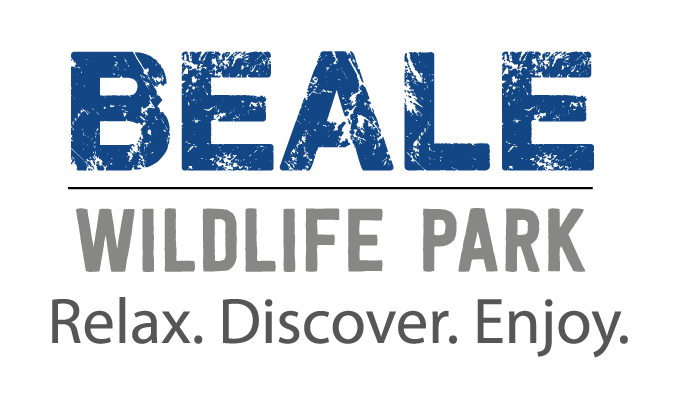 Beale Wildlife ParkGroup Booking FormGroup/Company Name:                                                      (Schools: £7.50pp/Family & Friends £9.00pp/Concession £8.50pp)Group/Company Name:                                                      (Schools: £7.50pp/Family & Friends £9.00pp/Concession £8.50pp)Group/Company Name:                                                      (Schools: £7.50pp/Family & Friends £9.00pp/Concession £8.50pp)Group/Company Name:                                                      (Schools: £7.50pp/Family & Friends £9.00pp/Concession £8.50pp)Group/Company Name:                                                      (Schools: £7.50pp/Family & Friends £9.00pp/Concession £8.50pp)Group/Company Name:                                                      (Schools: £7.50pp/Family & Friends £9.00pp/Concession £8.50pp)Group/Company Name:                                                      (Schools: £7.50pp/Family & Friends £9.00pp/Concession £8.50pp)Group/Company Name:                                                      (Schools: £7.50pp/Family & Friends £9.00pp/Concession £8.50pp)Group/Company Name:                                                      (Schools: £7.50pp/Family & Friends £9.00pp/Concession £8.50pp)Group/Company Name:                                                      (Schools: £7.50pp/Family & Friends £9.00pp/Concession £8.50pp)Date of visit:Estimated time of arrival:Group Contact:Group Contact:Group Contact:Group Contact:Group Contact:Group Contact:Group Contact:Group Contact:Group Contact:Group Contact:Title:First Name:First Name:First Name:First Name:Surname:Surname:Surname:Surname:Surname:Address:Address:Address:Address:Address:Address:Address:Address:Address:Address:Email: Email: Email: Email: Email: Email: Email: Email: Email: Email: Telephone:Telephone:Telephone:Telephone:Telephone:Telephone:Telephone:Telephone:Telephone:Telephone:Mobile:Mobile:Mobile:Mobile:Mobile:Mobile:Mobile:Mobile:Mobile:Mobile:Group information:Group information:Group information:Group information:Group information:Group information:Group information:Group information:Group information:Group information:Total number of visitors:AdultsAdultsConcession (65+)Children2 to 15 yearsChildren2 to 15 yearsChildren2 to 15 yearsChildrenUnder 2 yearsTotalcostTotalcostTotal number of visitors:££VAT No.198 9523 95Please complete this form and email to administration@bealepark.org.uk - once received payment can be made by credit/debit card or by BACs (these are the preferred methods of payment)Alternatively, complete and post with a stamped addressed envelope and cheque (made payable to The Child Beale Trust) to: Administration, Beale Wildlife Park, Lower Basildon, Reading, RG8 9NWTel: 0118 976 7480  |   Fax:  0118 976 7486   |   Email:  administration@bealepark.org.ukVAT No.198 9523 95Please complete this form and email to administration@bealepark.org.uk - once received payment can be made by credit/debit card or by BACs (these are the preferred methods of payment)Alternatively, complete and post with a stamped addressed envelope and cheque (made payable to The Child Beale Trust) to: Administration, Beale Wildlife Park, Lower Basildon, Reading, RG8 9NWTel: 0118 976 7480  |   Fax:  0118 976 7486   |   Email:  administration@bealepark.org.ukVAT No.198 9523 95Please complete this form and email to administration@bealepark.org.uk - once received payment can be made by credit/debit card or by BACs (these are the preferred methods of payment)Alternatively, complete and post with a stamped addressed envelope and cheque (made payable to The Child Beale Trust) to: Administration, Beale Wildlife Park, Lower Basildon, Reading, RG8 9NWTel: 0118 976 7480  |   Fax:  0118 976 7486   |   Email:  administration@bealepark.org.ukVAT No.198 9523 95Please complete this form and email to administration@bealepark.org.uk - once received payment can be made by credit/debit card or by BACs (these are the preferred methods of payment)Alternatively, complete and post with a stamped addressed envelope and cheque (made payable to The Child Beale Trust) to: Administration, Beale Wildlife Park, Lower Basildon, Reading, RG8 9NWTel: 0118 976 7480  |   Fax:  0118 976 7486   |   Email:  administration@bealepark.org.ukVAT No.198 9523 95Please complete this form and email to administration@bealepark.org.uk - once received payment can be made by credit/debit card or by BACs (these are the preferred methods of payment)Alternatively, complete and post with a stamped addressed envelope and cheque (made payable to The Child Beale Trust) to: Administration, Beale Wildlife Park, Lower Basildon, Reading, RG8 9NWTel: 0118 976 7480  |   Fax:  0118 976 7486   |   Email:  administration@bealepark.org.ukVAT No.198 9523 95Please complete this form and email to administration@bealepark.org.uk - once received payment can be made by credit/debit card or by BACs (these are the preferred methods of payment)Alternatively, complete and post with a stamped addressed envelope and cheque (made payable to The Child Beale Trust) to: Administration, Beale Wildlife Park, Lower Basildon, Reading, RG8 9NWTel: 0118 976 7480  |   Fax:  0118 976 7486   |   Email:  administration@bealepark.org.ukVAT No.198 9523 95Please complete this form and email to administration@bealepark.org.uk - once received payment can be made by credit/debit card or by BACs (these are the preferred methods of payment)Alternatively, complete and post with a stamped addressed envelope and cheque (made payable to The Child Beale Trust) to: Administration, Beale Wildlife Park, Lower Basildon, Reading, RG8 9NWTel: 0118 976 7480  |   Fax:  0118 976 7486   |   Email:  administration@bealepark.org.ukVAT No.198 9523 95Please complete this form and email to administration@bealepark.org.uk - once received payment can be made by credit/debit card or by BACs (these are the preferred methods of payment)Alternatively, complete and post with a stamped addressed envelope and cheque (made payable to The Child Beale Trust) to: Administration, Beale Wildlife Park, Lower Basildon, Reading, RG8 9NWTel: 0118 976 7480  |   Fax:  0118 976 7486   |   Email:  administration@bealepark.org.ukVAT No.198 9523 95Please complete this form and email to administration@bealepark.org.uk - once received payment can be made by credit/debit card or by BACs (these are the preferred methods of payment)Alternatively, complete and post with a stamped addressed envelope and cheque (made payable to The Child Beale Trust) to: Administration, Beale Wildlife Park, Lower Basildon, Reading, RG8 9NWTel: 0118 976 7480  |   Fax:  0118 976 7486   |   Email:  administration@bealepark.org.ukVAT No.198 9523 95Please complete this form and email to administration@bealepark.org.uk - once received payment can be made by credit/debit card or by BACs (these are the preferred methods of payment)Alternatively, complete and post with a stamped addressed envelope and cheque (made payable to The Child Beale Trust) to: Administration, Beale Wildlife Park, Lower Basildon, Reading, RG8 9NWTel: 0118 976 7480  |   Fax:  0118 976 7486   |   Email:  administration@bealepark.org.ukHow did you hear about Beale Wildlife Park?How did you hear about Beale Wildlife Park?How did you hear about Beale Wildlife Park?How did you hear about Beale Wildlife Park?How did you hear about Beale Wildlife Park?How did you hear about Beale Wildlife Park?How did you hear about Beale Wildlife Park?How did you hear about Beale Wildlife Park?How did you hear about Beale Wildlife Park?How did you hear about Beale Wildlife Park?Data Protection:We are collecting your contact information for the purposes of this group booking only and will not use the information you provide for anything else.  Your privacy is important to us, so we’ll always keep your details secure and never use them for marketing communications you have not agreed to receive.If you would like to hear about things you might like by [] telephone, [] post, [] email, then please tick the relevant box.  If you decide to opt in, we will contact you using the contact information indicated on this form. Please see our privacy policy on our website for more information as to how we look after your personal information.Data Protection:We are collecting your contact information for the purposes of this group booking only and will not use the information you provide for anything else.  Your privacy is important to us, so we’ll always keep your details secure and never use them for marketing communications you have not agreed to receive.If you would like to hear about things you might like by [] telephone, [] post, [] email, then please tick the relevant box.  If you decide to opt in, we will contact you using the contact information indicated on this form. Please see our privacy policy on our website for more information as to how we look after your personal information.Data Protection:We are collecting your contact information for the purposes of this group booking only and will not use the information you provide for anything else.  Your privacy is important to us, so we’ll always keep your details secure and never use them for marketing communications you have not agreed to receive.If you would like to hear about things you might like by [] telephone, [] post, [] email, then please tick the relevant box.  If you decide to opt in, we will contact you using the contact information indicated on this form. Please see our privacy policy on our website for more information as to how we look after your personal information.Data Protection:We are collecting your contact information for the purposes of this group booking only and will not use the information you provide for anything else.  Your privacy is important to us, so we’ll always keep your details secure and never use them for marketing communications you have not agreed to receive.If you would like to hear about things you might like by [] telephone, [] post, [] email, then please tick the relevant box.  If you decide to opt in, we will contact you using the contact information indicated on this form. Please see our privacy policy on our website for more information as to how we look after your personal information.Data Protection:We are collecting your contact information for the purposes of this group booking only and will not use the information you provide for anything else.  Your privacy is important to us, so we’ll always keep your details secure and never use them for marketing communications you have not agreed to receive.If you would like to hear about things you might like by [] telephone, [] post, [] email, then please tick the relevant box.  If you decide to opt in, we will contact you using the contact information indicated on this form. Please see our privacy policy on our website for more information as to how we look after your personal information.Data Protection:We are collecting your contact information for the purposes of this group booking only and will not use the information you provide for anything else.  Your privacy is important to us, so we’ll always keep your details secure and never use them for marketing communications you have not agreed to receive.If you would like to hear about things you might like by [] telephone, [] post, [] email, then please tick the relevant box.  If you decide to opt in, we will contact you using the contact information indicated on this form. Please see our privacy policy on our website for more information as to how we look after your personal information.Data Protection:We are collecting your contact information for the purposes of this group booking only and will not use the information you provide for anything else.  Your privacy is important to us, so we’ll always keep your details secure and never use them for marketing communications you have not agreed to receive.If you would like to hear about things you might like by [] telephone, [] post, [] email, then please tick the relevant box.  If you decide to opt in, we will contact you using the contact information indicated on this form. Please see our privacy policy on our website for more information as to how we look after your personal information.Data Protection:We are collecting your contact information for the purposes of this group booking only and will not use the information you provide for anything else.  Your privacy is important to us, so we’ll always keep your details secure and never use them for marketing communications you have not agreed to receive.If you would like to hear about things you might like by [] telephone, [] post, [] email, then please tick the relevant box.  If you decide to opt in, we will contact you using the contact information indicated on this form. Please see our privacy policy on our website for more information as to how we look after your personal information.Data Protection:We are collecting your contact information for the purposes of this group booking only and will not use the information you provide for anything else.  Your privacy is important to us, so we’ll always keep your details secure and never use them for marketing communications you have not agreed to receive.If you would like to hear about things you might like by [] telephone, [] post, [] email, then please tick the relevant box.  If you decide to opt in, we will contact you using the contact information indicated on this form. Please see our privacy policy on our website for more information as to how we look after your personal information.Data Protection:We are collecting your contact information for the purposes of this group booking only and will not use the information you provide for anything else.  Your privacy is important to us, so we’ll always keep your details secure and never use them for marketing communications you have not agreed to receive.If you would like to hear about things you might like by [] telephone, [] post, [] email, then please tick the relevant box.  If you decide to opt in, we will contact you using the contact information indicated on this form. Please see our privacy policy on our website for more information as to how we look after your personal information.Office Use Only:Office Use Only:Office Use Only:Office Use Only:Office Use Only:Office Use Only:Office Use Only:Office Use Only:Office Use Only:Office Use Only:ReceivedReceivedSentSentSentSentGBNoGBNoGBNo